Hinweis:	Basierend auf der Einstufung durch das Referat für Kirchliche Kinderbildungs- und 
-betreuungseinrichtungen wird der Dienstvertrag erstellt. 
Wir ersuchen um Retournierung des ausgefüllten Datenblattes als Worddokument an:	laura.popovic@eds.at und 
cc an michaela.grassmann@eds.at. 	Das vom Pfarrer oder PKR-Obmann/Obfrau unterfertigte Datenblatt ist 
in der Pfarre zu hinterlegen und gegebenenfalls nach Aufforderung vorzulegen!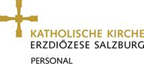 Kapitelplatz 2/I5020 SalzburgAmt für personal
Arbeitsrecht pfarrl. MA 0676/8746-1607michaela.grassmann@eds.atAmt für Schule und bildungReferat für Kirchliche Kinderbildungs- und -betreuungseinrichtungen 0676-8746-4015laura.popovic@eds.at 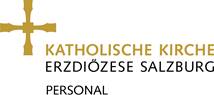 Datenblatt KIGA zur  Vorbereitung oder  Änderung eines DienstvertragesDatenblatt KIGA zur  Vorbereitung oder  Änderung eines DienstvertragesPFARRE:Dienstnehmer/in: Dienstnehmer/in:  männlich weiblichStaatsbürgerschaft:Vers.-Nr.:	Geburtsdatum:Geburtsort:Familienstand:Religion:(Titel Vor- und Zuname:)(Titel Vor- und Zuname:)(Titel Vor- und Zuname:)(Titel Vor- und Zuname:)(Titel Vor- und Zuname:)(Titel Vor- und Zuname:)(Land, Postleitzahl, Ort, Straße, Hausnummer, Top):(Land, Postleitzahl, Ort, Straße, Hausnummer, Top):(Land, Postleitzahl, Ort, Straße, Hausnummer, Top):(Land, Postleitzahl, Ort, Straße, Hausnummer, Top):(Land, Postleitzahl, Ort, Straße, Hausnummer, Top):(Land, Postleitzahl, Ort, Straße, Hausnummer, Top):IBAN:	                        .  IBAN:	                        .  IBAN:	                        .  IBAN:	                        .  BIC:Einstellung anstatt:Vorgesehenes Beschäftigungsausmaß:Stunden anTagen pro WocheBeschäftigt ab: auf unbestimmte Zeit auf bestimmte Zeit bis	aufgrund von	 Karenzvertretung für	 Krankenstandvertretung für 	 sonstigen GründenÄnderung ab:NUR bei Änderungen ausfüllen!Änderungen werden immer zum Monatsersten berücksichtigt!Dienstort:angestellt als:grfP	 = gruppenführende(r) Pädagog(e)In ngrfP	= nicht gruppenführende(r) Pädagog(e)In	Erfahrungsstufe	Dienstjahre	kp – grfP (erhält Gruppenzulage)	     	     		LeiterInnen Zulage       Kindergartengruppen	oder	kp - ngrfP (erhält keine Gruppenzulage)	     	     	 LeiterInnen-Zulage für       Kindergruppen	 Soki-Zulage (nur für ngrfP mit Soki-Ausbildung) oder	 Integrationsassistent(in)-Zulage (nur für ngrfP ohne Soki-Ausbildung)oder	Dienstklasse	Erfahrungsstufe	Dienstjahre	KindergartenhelferIn	     	     	     oder	Bö-KinderbetreuerIn		     	     grfP	 = gruppenführende(r) Pädagog(e)In ngrfP	= nicht gruppenführende(r) Pädagog(e)In	Erfahrungsstufe	Dienstjahre	kp – grfP (erhält Gruppenzulage)	     	     		LeiterInnen Zulage       Kindergartengruppen	oder	kp - ngrfP (erhält keine Gruppenzulage)	     	     	 LeiterInnen-Zulage für       Kindergruppen	 Soki-Zulage (nur für ngrfP mit Soki-Ausbildung) oder	 Integrationsassistent(in)-Zulage (nur für ngrfP ohne Soki-Ausbildung)oder	Dienstklasse	Erfahrungsstufe	Dienstjahre	KindergartenhelferIn	     	     	     oder	Bö-KinderbetreuerIn		     	     grfP	 = gruppenführende(r) Pädagog(e)In ngrfP	= nicht gruppenführende(r) Pädagog(e)In	Erfahrungsstufe	Dienstjahre	kp – grfP (erhält Gruppenzulage)	     	     		LeiterInnen Zulage       Kindergartengruppen	oder	kp - ngrfP (erhält keine Gruppenzulage)	     	     	 LeiterInnen-Zulage für       Kindergruppen	 Soki-Zulage (nur für ngrfP mit Soki-Ausbildung) oder	 Integrationsassistent(in)-Zulage (nur für ngrfP ohne Soki-Ausbildung)oder	Dienstklasse	Erfahrungsstufe	Dienstjahre	KindergartenhelferIn	     	     	     oder	Bö-KinderbetreuerIn		     	     grfP	 = gruppenführende(r) Pädagog(e)In ngrfP	= nicht gruppenführende(r) Pädagog(e)In	Erfahrungsstufe	Dienstjahre	kp – grfP (erhält Gruppenzulage)	     	     		LeiterInnen Zulage       Kindergartengruppen	oder	kp - ngrfP (erhält keine Gruppenzulage)	     	     	 LeiterInnen-Zulage für       Kindergruppen	 Soki-Zulage (nur für ngrfP mit Soki-Ausbildung) oder	 Integrationsassistent(in)-Zulage (nur für ngrfP ohne Soki-Ausbildung)oder	Dienstklasse	Erfahrungsstufe	Dienstjahre	KindergartenhelferIn	     	     	     oder	Bö-KinderbetreuerIn		     	     Brutto-Monatsgehalt:EUR      	geringfügig beschäftigt	 ja	 nein	geringfügig beschäftigt	 ja	 neinMitarbeitervorsorgekasse der Pfarre/Einrichtung:Alleinverdiener/in, Alleinerzieher/in (Wenn ja bitte das Formular E 30-PDF  dem Datenblatt beilegen):	 ja	 neinLohnverrechnung durch die Personalverrechnung der Erzdiözese Salzburg	 ja	 neinWenn nein, bitte den Namen (Firma/Sachbearbeiter) und die Telefonnummer des Lohnverrechners anführen:Sonstiges:Schulische Ausbildung (bitte Schule, Ort und Abschluss anführen)von – bisBisherige BerufstätigkeitenBisherige BerufstätigkeitenBisherige BerufstätigkeitenBisherige BerufstätigkeitenDienstgebervon – bisTätigkeitGrund des AustrittesSiegelDatumSiegelPfarrer oder PKR-Obmann/Obfrau